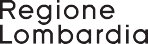 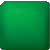 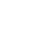 Serie Ordinaria n. 22 - Lunedì 30 maggio 20228	FIDEIUSSIONE A GARANZIA DEL PIANO DI RIENTRO PER RATEIZZAZIONE DI SOMME INDEBITAMENTE PERCEPITELuogo e data 	 Protocollo n. 	All’Organismo Pagatore RegionaleRegione Lombardia Palazzo LombardiaPiazza Città di Lombardia n. 120124 MILANOPREMESSO CHE:il Signor		 nato a 	 il 	 C.F.	 in nome e per contro proprioOPPUREin qualità di legale rappresentante di 		 con sede legale in 		 C.F./P. IVA 	 iscritta nel Registro delle imprese di 	 al numero(in seguito, denominato “Contraente”)si è impegnato a versare all’Organismo Pagatore Regionale della Lombardia C.F. 80050050154 (di seguito indicato OPLO)in n.   rate dell’importo di EURO			 ciascuna (in cifra e in lettere), secondo il piano di rientro allegato a titolo di restituzione dell’importo indebitamente percepito con la/e domanda/e 	, settore/i 	.CIO’ PREMESSOLa Società-Compagnia Assicuratrice/Banca 	 conC.F. 	 P. IVA 	 con sede legale in	 (di seguito indicata “Fideiussore”), nella persona del legale rappresentante pro tempore/procuratore  speciale 	  (1)  nato  a	 il 	 si costituisce fideiussore nell’interesse del Contraente, a favore di OPLO dichiarandosi con il Contraente solidalmente tenuto per l’adempimento dell’obbligazione di restituzione della somma complessiva di EURO 		 (in cifra e in lettere) comprensiva degli interessi, relativa all’importo indebitamente percepito con la/e domanda/e	, settore/i 	.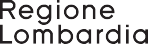 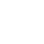 Serie Ordinaria n. 22 - Lunedì 30 maggio 2022CONDIZIONI GENERALI DELLA GARANZIA durata della garanziaLa durata della garanzia è prevista fino a 	 tre mesi oltre alla durata della rateizzazione, come indicata nel piano di rientro allegato che costituisce parte integrante e sostanziale della presente polizza. garanzia prestataIl Fideiussore garantisce all’OPLO, fino alla concorrenza dell’importo assicurato, la regolare corresponsione, alle singole scadenze, delle rate dovute. richiesta di pagamentoQualora il Contraente non abbia provveduto, entro 30 giorni dalla data di ricezione dell’apposito sollecito dell’OPLO, comunicato per conoscenza al Fideiussore, a versare quanto richiesto, la garanzia potrà essere escussa, anche parzialmente, facendone richiesta al Fideiussore mediante raccomandata con avviso di ricevimento o PEC, inviata per conoscenza anche al Contraente. modalità di pagamentoIl pagamento dell’importo richiesto dall’OPLO sarà effettuato dal Fideiussore a prima e semplice richiesta scritta, in modo automatico ed incondizionato, entro e non oltre 30 giorni dalla ricezione di questa, senza possibilità per il Fideiussore di opporre ad OPLO alcuna eccezione anche nell’eventualità di opposizione proposta dal Contraente o da altri soggetti comunque interessati ed anche nel caso in cui il Contraente, nel frattempo, sia stato dichiarato fallito ovvero sottoposto a procedure concorsuali ovvero posto in liquidazione, ed anche nel caso di mancato pagamento dei premi o di rifiuto a prestare eventuali controgaranzie da parte del Contraente. rinuncia al beneficio della preventiva escussione del contraente ed alle eccezioniLa presente garanzia viene rilasciata con espressa rinuncia al beneficio della preventiva escussione di cui all’art. 1944 del C.C. e di quanto contemplato agli artt. 1955 - 1957 del C.C., volendo ed intendendo il Fideiussore rimanere obbligato in solido con il Contraente fino alla estinzione del credito garantito, nonché con espressa rinuncia ad opporre eccezioni ai sensi degli artt. 1242 – 1247 del C.C. per quanto riguarda crediti certi, liquidi ed esigibili che il Contraente abbia, a qualunque titolo, maturato nei confronti dell’OPLO. foro competenteIn caso di controversie fra OPLO e il Fideiussore, il foro competente sarà esclusivamente quello di Milano.IL CONTRAENTE	IL FIDEJUSSORETimbro e firma	Timbro e firma(1) allegare eventuale procura o indicare n. atto notarile. Nel caso in cui la garanzia non sia emessa dall’Istituto centrale è necessario compilare il modulo di conferma di validità.NB: allegare documento d’identità dei firmatari se non sottoscritto digitalmente